هوالأبهی- ای یاران معنوی لحظات عین عنایت...عبدالبهآء عباساصلی فارسی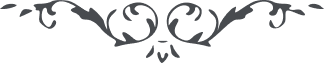 لوح رقم (278) – من آثار حضرت عبدالبهاء – مکاتیب عبد البهاء، جلد 8، صفحه 195هو الابهیای یاران الهی صبح است و مهر خاوریرا تابش درخششی و آفتاب جهان تاب الهی را فیض و بخششی این کوکب مشرقی را موکب پرتوی از جهان عنصری و آن نیر الهی را شعاع ساطعی از عالم معنوی این روی زمین بیاراید آن در جهان علیین رخ بگشاید این از مطلع کیهان جبین برافروزد آن از افق مبین پردهء ظلمات متتابعه عالمین بسوزد این فیضش دمی و دریایش شبنمی آن پرتوش مستمر و فیضش منهمر و آیتش مستقر و نجمش مکفهر پس پاک و منزه است خداوندیکه بفیضی از ملکوت تقدیس جهان و جهانیانرا زنده نموده و حیات بخشیده و بر کینونات اهل حقیقت درخشیده و ابواب فیض لاهوت گشوده و عالم ناسوت را تختگاه ملیک ملکوت فرموده ای یاران الهی این موهبت کبری را از دست ندهید و این فرصت عظمی را غنیمت شمرید وقت استفاضه است و هنگام افاضه یوم اشتعال و اشتغال است و روز حصول آمال بحر اعظم مواجست و نور اقدم هادی منهاج و مشکاة عالم مزین بسراج وهاج اگر در این قرن خداوند مجید روی نیفروزید و خوی معطر ننمائید و چشم نگشائید و در ظل سدره الطاف نیارمید در چه زمان و چه اوقات رخ روشن نمائید و جهانرا گلشن کنید فضل جمال قدم عظیم است و موهبت رحمة للعالمین و البهآء علیکم و علی کل من ثبت علی عهد الله و میثاقه العظیم (ع ع)